 Пояснительная записка      Основная образовательная программа начального общего образования  реализуются муниципальным  казенным общеобразовательным учреждением «Новопокровская основная общеобразовательная школа » через урочную и внеурочную деятельность с соблюдением требований действующих нормативных документов.    Нормативно-правовой базой для составления плана внеурочной деятельности школы на 2023-2024 учебный год являются следующие документы: − Федеральный закон от 29.12.2012 № 273-ФЗ «Об образовании в Российской Федерации» (с последующими изменениями); − Приказ Министерства просвещения Российской Федерации от 31.05.2021 № 286 «Об утверждении федерального государственного образовательного стандарта начального общего образования» (с последующими изменениями); − Приказ Министерства просвещения Российской Федерации от 31.05.2021 № 287 «Об утверждении федерального государственного образовательного стандарта основного общего образования» (с последующими изменениями)− Приказ Министерства просвещения Российской Федерации от 22.03.2021 № 115«Об утверждении Порядка организации и осуществления образовательной деятельности по основным общеобразовательным программам - образовательным программам начального общего, основного общего и среднего общего образования»; − Приказ Минпросвещения России от 18.05.2023 № 370 «Об утверждении федеральной образовательной программы основного общего образования» (Зарегистрировано в Минюсте России 12.07.2023 № 74223); − Постановление Главного государственного санитарного врача РФ от 28.09.2020 №28 «Об утверждении санитарных правил СП 2.4.3648-20 «Санитарно - эпидемиологические требования к организациям воспитания и обучения, отдыха и оздоровления детей и молодежи»; - Письмо Минпросвещения России от 17.06.2022 №03-871 «Об организации занятий «Разговоры о важном»; - Устав муниципального казенного общеобразовательного учреждения «Новопокровская основная общеобразовательная школа»; - Основная образовательная программа начального общего образования муниципального казенного общеобразовательного учреждения «Новопокровская основная общеобразовательная школа»      Внеурочная деятельность  опирается на содержание начального образования, интегрируется с ним, что позволяет сблизить процессы воспитания, обучения и развития, решая тем самым одну из наиболее сложных проблем современной педагогики. В процессе совместной творческой деятельности учителя и обучающегося происходит становление личности ребенка.     План внеурочной деятельности составлен с целью создания условий для реализации детьми своих потребностей, интересов, способностей в тех областях познавательной, социальной, культурной жизнедеятельности, которые не могут быть реализованы в процессе учебных занятий и в рамках основных образовательных дисциплин. Внеурочная деятельность в начальной школе позволяет решить ряд задач: – обеспечить благоприятную адаптацию ребенка в школе; – оптимизировать учебную нагрузку обучающихся; – улучшить условия для развития и саморазвития ребенка; – учесть возрастные и индивидуальные особенности обучающихся.       В соответствии с Постановлением Главного государственного санитарного врача РФ от 28.09.2020 № 28 "Об утверждении санитарных правил СП 2.4.3648-20 "Санитарноэпидемиологические требования к организациям воспитания и обучения, отдыха и оздоровления детей и молодежи" п.3.4.16 (далее - СанПиН) максимально допустимый недельный объем внеурочной деятельности не должен превышать 10 часов.          В соответствии с требованиями ФГОС, внеурочная деятельность  осуществляется по направлениям развития личности (спортивно-оздоровительное, духовно-нравственное, социальное, общеинтеллектуальное, общекультурное) на добровольной основе в соответствии с выбором участников образовательного процесса. Содержание занятий реализуется посредством различных форм организации, таких, как экскурсии, конкурсы, соревнования, поисковые и научные исследования, общественно полезные практики, социальное проектирование и т.д.     Содержание занятий, предусмотренных в рамках внеурочной деятельности, формируется с учѐтом пожеланий учащихся и их родителей (законных представителей) несовершеннолетних учащихся.  В МКОУ «Новопокровская ООШ» в связи с малочисленностью наполнения классных коллективов применяется формирование учебных групп из обучающихся разных классов в пределах одного уровня образования, на внеурочную деятельность отводится 5 часов на уровень начального общего образования (с 1 по 4 класс). Внеурочная деятельность организована в режиме пятидневной рабочей недели.   2. Содержание занятий внеурочной деятельности:1. Направления, рекомендуемые для всех учащихся.   Внеурочная деятельность представлена по следующим направлениям:     1.1. Направление «Информационно-просветительские занятия патриотической, нравственной и экологической направленности «Разговоры о важном» представлено программой «Разговоры о важном». Основная цель: развитие ценностного отношения учащихся к своей Родине - России, населяющим ее людям, ее уникальной истории, богатой природе и великой культуре. Основная задача: формирование соответствующей внутренней позиции личности школьника, необходимой ему для конструктивного и ответственного поведения в обществе        1.2. Направление «Занятия, направленные на удовлетворение профориентационных интересов и потребностей учащихся» представлено программой «Кем быть?». Основная цель: развитие ценностного отношения учащихся к труду, как основному способу достижения жизненного благополучия и ощущения уверенности в жизни. Основная задача: формирование готовности школьников к осознанному выбору направления продолжения своего образования и будущей профессии, осознание важности получаемых в школе знаний для дальнейшей профессиональной и вне профессиональной деятельности. 1.3. Занятия курсы по формированию функциональной грамотности  реализуется на занятиях кружка «Основы читательской грамотности», где обучающиеся  будут овладевать читательской грамотностью, умением быстро и правильно читать, работать с текстом. Активизация  деятельности младших школьников в познании способствует разнообразие форм деятельности: викторины, познавательные игры и беседы; детские исследовательские проекты, предметные недели, праздники, уроки Знаний, конкурсы.  2. Направления вариативной части. 2.1. Направление «Занятия, направленные на удовлетворение интересов и потребностей учащихся в творческом и физическом развитии, помощь в самореализации, раскрытии и развитии способностей и талантов» представлено программами «Шахматы»,  «Здоровячок». Основная цель: удовлетворение интересов и потребностей учащихся в физическом развитии, помощь в самореализации, раскрытии и развитии способностей и талантов, оздоровительных потребностей и интересов. Основная задача: физическое развитие учащихся, привитие им любви к спорту, побуждение к здоровому образу жизни, воспитание силы воли, ответственности, формирование установок на защиту слабых. 2.2. Занятия курсы по формированию функциональной грамотности  реализуется на занятиях кружка «Информатика – просто о сложном», где обучающиеся научатся понимать  основы  передачи информации, строении компьютера, получать первоначальные умения работы на компьютере.  Активизация  деятельности младших школьников в познании способствует разнообразие форм деятельности: викторины, познавательные игры и беседы; детские исследовательские проекты, предметные недели, праздники, уроки Знаний, конкурсы.  План внеурочной деятельностина 2023 – 2024 учебный годТаблица № 1Сетка занятий внеурочной деятельностиТаблица № 2НаправленияПрограммаФорма организацииКлассыКлассыКлассыКлассыЧасть, рекомендуемая для всех учащихсяЧасть, рекомендуемая для всех учащихсяЧасть, рекомендуемая для всех учащихсяЧасть, рекомендуемая для всех учащихсяЧасть, рекомендуемая для всех учащихсяЧасть, рекомендуемая для всех учащихсяЧасть, рекомендуемая для всех учащихсяИнформационно-просветительские занятия патриотической, нравственной и экологической направленности«Разговоры о важном»Разговор или беседа с обучающимися1111Занятия по формированию функциональной грамотности учащихся«Основы читательской грамотности»Курс 11Занятия, курсы правленые на удовлетворение профориентационных интересов«Кем быть?»Классные часы, профориентационные беседы, деловые игры, квесты, экскурсии11Вариативная частьВариативная частьВариативная частьВариативная частьВариативная частьВариативная частьВариативная частьЗанятия, направленные на удовлетворение интересов и потребностей учащихся в творческом и физическом развитии, помощь в самореализации, раскрытии и развитии способностей и талантов«Здоровячок»Кружок111Занятия, направленные на удовлетворение интересов и потребностей учащихся в творческом и физическом развитии, помощь в самореализации, раскрытии и развитии способностей и талантов«Шахматы»КружокЗанятия, связанные с реализацией особых интеллектуальных и социокультурных  потребностей учащихся«Информатика – просто о сложном»Курс11Итого: 5 Итого: 5 Итого: 5 Итого: 5 Итого: 5 Итого: 5 Итого: 5 Название  программыГруппаМесто проведенияКоличество часов в неделюРуководитель«Разговоры о важном» Учащиеся 1-4 класскабинет1Классный руководитель«Основы читательской грамотности»разновозрастнаякабинет1Толстых Л.В.«Кем быть?»разновозрастнаякабинет1Толстых Л.В.«Здоровячок»Учащиеся 2-4  классовспортивный залспортивная площадка1Демидов Д.Н.«Шахматы»Учащиеся 2, 4  классовкабинет1Ефименко О.В.«Информатика – просто о сложном»»Учащиеся 3-4 классовкабинет1Жигалева З.В.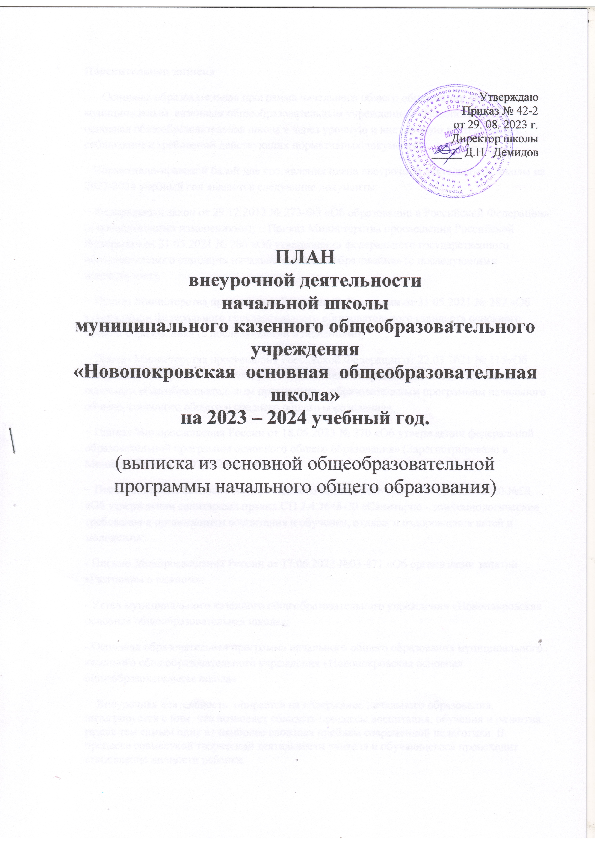 